附件2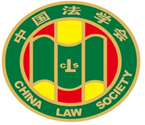 第九届“全国杰出青年法学家”推荐表姓名               侯学勇             工作单位        山东政法学院          推荐单位 山东省法学会                  中国法学会2019年5月印制填表说明一、表一为推荐单位或指导推荐人填写，表二为推荐候选人工作单位党委（党组）填写并盖章，表三为推荐候选人工作单位纪检监察部门填写并盖章，表四为推荐单位填写并盖章。二、推荐单位需填写推荐评选委员会投票情况、推荐意见（每人500字以内）。三、请用计算机填写，可根据实际需要分栏，但勿随意变动格式及字体字号。四、请各推荐单位于2019年6月30日之前，将本表电子版发至指定邮箱。纸质版以A4纸打印一式四份，连同推荐评选情况报告、推荐候选人身份证复印件、推荐候选人代表性学术专著1—2部（独著）、学术论文3—5篇（独著或第一作者）、重要荣誉证书或证明复印件各一式一份，寄至指定地址。联 系 人：王小红  周  杨  010-66182129  66135703邮寄地址：北京市海淀区皂君庙四号院中国法学会研究部1315室邮    编：100081电子邮箱：qnfxj2019@163.com表一：推荐候选人情况表一：推荐候选人情况表一：推荐候选人情况表一：推荐候选人情况表一：推荐候选人情况姓    名侯学勇性    别男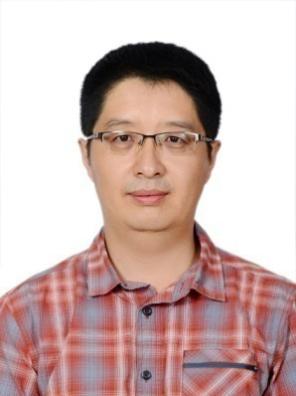 出生日期19770810民    族汉政治面貌中共党员学    历博士研究生技术职称教授行政职务社会稳定与危机管理研究中心主任工作单位山东政法学院山东政法学院山东政法学院通讯地址山东省济南市解放东路63号山东省济南市解放东路63号山东省济南市解放东路63号山东省济南市解放东路63号个人简历1992.09 至 1996.06  山东省菏泽粮食学校学习1996.07 至 2002.08  冠县粮食收储公司职工2002.09 至 2005.06  山东大学法学院攻读硕士学位2005.07 至 2011.03  山东政法学院讲师2011.04 至 2011.10  山东政法学院副教授2011.11 至 2013.05  山东政法学院副教授、法学院院长助理2013.06 至 2015.05  山东政法学院副教授、法学院副院长2015.06 至 2018.01  山东政法学院教授、法学院副院长2018.11至今        山东政法学院教授、社会稳定与危机管理研究中心主任、                   法学院副院长其间：2006.09 至 2009.06  山东大学法学院攻读博士学位2011.09 至 2014.06  吉林大学法学博士后流动站法学博士后研究2012.02 至 2012.06  中国人民大学法学院访问学者个人简历1992.09 至 1996.06  山东省菏泽粮食学校学习1996.07 至 2002.08  冠县粮食收储公司职工2002.09 至 2005.06  山东大学法学院攻读硕士学位2005.07 至 2011.03  山东政法学院讲师2011.04 至 2011.10  山东政法学院副教授2011.11 至 2013.05  山东政法学院副教授、法学院院长助理2013.06 至 2015.05  山东政法学院副教授、法学院副院长2015.06 至 2018.01  山东政法学院教授、法学院副院长2018.11至今        山东政法学院教授、社会稳定与危机管理研究中心主任、                   法学院副院长其间：2006.09 至 2009.06  山东大学法学院攻读博士学位2011.09 至 2014.06  吉林大学法学博士后流动站法学博士后研究2012.02 至 2012.06  中国人民大学法学院访问学者个人简历1992.09 至 1996.06  山东省菏泽粮食学校学习1996.07 至 2002.08  冠县粮食收储公司职工2002.09 至 2005.06  山东大学法学院攻读硕士学位2005.07 至 2011.03  山东政法学院讲师2011.04 至 2011.10  山东政法学院副教授2011.11 至 2013.05  山东政法学院副教授、法学院院长助理2013.06 至 2015.05  山东政法学院副教授、法学院副院长2015.06 至 2018.01  山东政法学院教授、法学院副院长2018.11至今        山东政法学院教授、社会稳定与危机管理研究中心主任、                   法学院副院长其间：2006.09 至 2009.06  山东大学法学院攻读博士学位2011.09 至 2014.06  吉林大学法学博士后流动站法学博士后研究2012.02 至 2012.06  中国人民大学法学院访问学者个人简历1992.09 至 1996.06  山东省菏泽粮食学校学习1996.07 至 2002.08  冠县粮食收储公司职工2002.09 至 2005.06  山东大学法学院攻读硕士学位2005.07 至 2011.03  山东政法学院讲师2011.04 至 2011.10  山东政法学院副教授2011.11 至 2013.05  山东政法学院副教授、法学院院长助理2013.06 至 2015.05  山东政法学院副教授、法学院副院长2015.06 至 2018.01  山东政法学院教授、法学院副院长2018.11至今        山东政法学院教授、社会稳定与危机管理研究中心主任、                   法学院副院长其间：2006.09 至 2009.06  山东大学法学院攻读博士学位2011.09 至 2014.06  吉林大学法学博士后流动站法学博士后研究2012.02 至 2012.06  中国人民大学法学院访问学者个人简历1992.09 至 1996.06  山东省菏泽粮食学校学习1996.07 至 2002.08  冠县粮食收储公司职工2002.09 至 2005.06  山东大学法学院攻读硕士学位2005.07 至 2011.03  山东政法学院讲师2011.04 至 2011.10  山东政法学院副教授2011.11 至 2013.05  山东政法学院副教授、法学院院长助理2013.06 至 2015.05  山东政法学院副教授、法学院副院长2015.06 至 2018.01  山东政法学院教授、法学院副院长2018.11至今        山东政法学院教授、社会稳定与危机管理研究中心主任、                   法学院副院长其间：2006.09 至 2009.06  山东大学法学院攻读博士学位2011.09 至 2014.06  吉林大学法学博士后流动站法学博士后研究2012.02 至 2012.06  中国人民大学法学院访问学者重要学术成果（包括专著和论文，只列书名和篇名即可。论文仅限于发表在核心期刊或全国性重要报纸上的。请注明署名方式、发表或出版时间、刊物或出版社、字数。代表性著作和论文请注明中国知网统计的被引用数。）（一）独立或第一作者论文（其中CSSCI论文26篇，CLSCI论文6篇）1.《法律论证中的证明思维和论证思维》（1/1），载《法制与社会发展》（CSSCI）2006年第6期。约13000字，知网被引14次。2.《证明还是论证——兼论二者在法律论证中的关系》（1/1），载《东南学术》（CSSCI）2007年第1期。约15000字，3.《法律论证中的融贯论——转型时期和谐理念的司法体现》（1/2），载《法学论坛》（CSSCI）2007年第3期。约12000字，知网被引11次。4.《卡多佐的实用主义真理观——读<司法过程中的性质>》（1/1），载《河北法学》（CSSCI）2007年第12期。约11000字，知网被引15次。5.《从法律规范的可反驳性到法律知识的不确定性——法律论证中融贯论的必要性》（1/1），载《内蒙古社会科学》（汉文版）（CSSCI）2008年第1期。约12000字。6.《佩策尼克的融贯性法律理论研究》（1/1），载《法律方法》（CSSCI）第七卷，山东人民出版社2008年3月版。约29000字。7.《麦考密克论融贯》（1/1），载《政法论丛》（中文核心）2008年第2期。约11000字。8.《融贯论在法律论证中的作用》（1/1），载《华东政法大学学报》（CSSCI）2008年第4期。《高等学校文科学术文摘》2008年第5期论点摘要摘录。约16000字，知网被引20次。9.《融贯性论证的整体性面向》（1/1），载《政法论丛》（中文核心）2009年第2期。约16000字，知网被引15次。10.《什么是有效的法律规范——法学中的融贯论》（1/1），载《法律方法》（CSSCI）第八卷，山东人民出版社2009年2月版，第352-370页。约27000字。11.《融贯性的概念分析——与一致性相比较》（1/1），载《法律方法》（CSSCI）第九卷，山东人民出版社2009年10月版，第123-135页。约23000字。12.《法律解释的证立功能与司法能动主义》（1/1），载《华东政法大学学报》（CSSCI）2010年第1期。约14000字，知网被引17次。重要学术成果（包括专著和论文，只列书名和篇名即可。论文仅限于发表在核心期刊或全国性重要报纸上的。请注明署名方式、发表或出版时间、刊物或出版社、字数。代表性著作和论文请注明中国知网统计的被引用数。）（一）独立或第一作者论文（其中CSSCI论文26篇，CLSCI论文6篇）1.《法律论证中的证明思维和论证思维》（1/1），载《法制与社会发展》（CSSCI）2006年第6期。约13000字，知网被引14次。2.《证明还是论证——兼论二者在法律论证中的关系》（1/1），载《东南学术》（CSSCI）2007年第1期。约15000字，3.《法律论证中的融贯论——转型时期和谐理念的司法体现》（1/2），载《法学论坛》（CSSCI）2007年第3期。约12000字，知网被引11次。4.《卡多佐的实用主义真理观——读<司法过程中的性质>》（1/1），载《河北法学》（CSSCI）2007年第12期。约11000字，知网被引15次。5.《从法律规范的可反驳性到法律知识的不确定性——法律论证中融贯论的必要性》（1/1），载《内蒙古社会科学》（汉文版）（CSSCI）2008年第1期。约12000字。6.《佩策尼克的融贯性法律理论研究》（1/1），载《法律方法》（CSSCI）第七卷，山东人民出版社2008年3月版。约29000字。7.《麦考密克论融贯》（1/1），载《政法论丛》（中文核心）2008年第2期。约11000字。8.《融贯论在法律论证中的作用》（1/1），载《华东政法大学学报》（CSSCI）2008年第4期。《高等学校文科学术文摘》2008年第5期论点摘要摘录。约16000字，知网被引20次。9.《融贯性论证的整体性面向》（1/1），载《政法论丛》（中文核心）2009年第2期。约16000字，知网被引15次。10.《什么是有效的法律规范——法学中的融贯论》（1/1），载《法律方法》（CSSCI）第八卷，山东人民出版社2009年2月版，第352-370页。约27000字。11.《融贯性的概念分析——与一致性相比较》（1/1），载《法律方法》（CSSCI）第九卷，山东人民出版社2009年10月版，第123-135页。约23000字。12.《法律解释的证立功能与司法能动主义》（1/1），载《华东政法大学学报》（CSSCI）2010年第1期。约14000字，知网被引17次。重要学术成果（包括专著和论文，只列书名和篇名即可。论文仅限于发表在核心期刊或全国性重要报纸上的。请注明署名方式、发表或出版时间、刊物或出版社、字数。代表性著作和论文请注明中国知网统计的被引用数。）（一）独立或第一作者论文（其中CSSCI论文26篇，CLSCI论文6篇）1.《法律论证中的证明思维和论证思维》（1/1），载《法制与社会发展》（CSSCI）2006年第6期。约13000字，知网被引14次。2.《证明还是论证——兼论二者在法律论证中的关系》（1/1），载《东南学术》（CSSCI）2007年第1期。约15000字，3.《法律论证中的融贯论——转型时期和谐理念的司法体现》（1/2），载《法学论坛》（CSSCI）2007年第3期。约12000字，知网被引11次。4.《卡多佐的实用主义真理观——读<司法过程中的性质>》（1/1），载《河北法学》（CSSCI）2007年第12期。约11000字，知网被引15次。5.《从法律规范的可反驳性到法律知识的不确定性——法律论证中融贯论的必要性》（1/1），载《内蒙古社会科学》（汉文版）（CSSCI）2008年第1期。约12000字。6.《佩策尼克的融贯性法律理论研究》（1/1），载《法律方法》（CSSCI）第七卷，山东人民出版社2008年3月版。约29000字。7.《麦考密克论融贯》（1/1），载《政法论丛》（中文核心）2008年第2期。约11000字。8.《融贯论在法律论证中的作用》（1/1），载《华东政法大学学报》（CSSCI）2008年第4期。《高等学校文科学术文摘》2008年第5期论点摘要摘录。约16000字，知网被引20次。9.《融贯性论证的整体性面向》（1/1），载《政法论丛》（中文核心）2009年第2期。约16000字，知网被引15次。10.《什么是有效的法律规范——法学中的融贯论》（1/1），载《法律方法》（CSSCI）第八卷，山东人民出版社2009年2月版，第352-370页。约27000字。11.《融贯性的概念分析——与一致性相比较》（1/1），载《法律方法》（CSSCI）第九卷，山东人民出版社2009年10月版，第123-135页。约23000字。12.《法律解释的证立功能与司法能动主义》（1/1），载《华东政法大学学报》（CSSCI）2010年第1期。约14000字，知网被引17次。重要学术成果（包括专著和论文，只列书名和篇名即可。论文仅限于发表在核心期刊或全国性重要报纸上的。请注明署名方式、发表或出版时间、刊物或出版社、字数。代表性著作和论文请注明中国知网统计的被引用数。）（一）独立或第一作者论文（其中CSSCI论文26篇，CLSCI论文6篇）1.《法律论证中的证明思维和论证思维》（1/1），载《法制与社会发展》（CSSCI）2006年第6期。约13000字，知网被引14次。2.《证明还是论证——兼论二者在法律论证中的关系》（1/1），载《东南学术》（CSSCI）2007年第1期。约15000字，3.《法律论证中的融贯论——转型时期和谐理念的司法体现》（1/2），载《法学论坛》（CSSCI）2007年第3期。约12000字，知网被引11次。4.《卡多佐的实用主义真理观——读<司法过程中的性质>》（1/1），载《河北法学》（CSSCI）2007年第12期。约11000字，知网被引15次。5.《从法律规范的可反驳性到法律知识的不确定性——法律论证中融贯论的必要性》（1/1），载《内蒙古社会科学》（汉文版）（CSSCI）2008年第1期。约12000字。6.《佩策尼克的融贯性法律理论研究》（1/1），载《法律方法》（CSSCI）第七卷，山东人民出版社2008年3月版。约29000字。7.《麦考密克论融贯》（1/1），载《政法论丛》（中文核心）2008年第2期。约11000字。8.《融贯论在法律论证中的作用》（1/1），载《华东政法大学学报》（CSSCI）2008年第4期。《高等学校文科学术文摘》2008年第5期论点摘要摘录。约16000字，知网被引20次。9.《融贯性论证的整体性面向》（1/1），载《政法论丛》（中文核心）2009年第2期。约16000字，知网被引15次。10.《什么是有效的法律规范——法学中的融贯论》（1/1），载《法律方法》（CSSCI）第八卷，山东人民出版社2009年2月版，第352-370页。约27000字。11.《融贯性的概念分析——与一致性相比较》（1/1），载《法律方法》（CSSCI）第九卷，山东人民出版社2009年10月版，第123-135页。约23000字。12.《法律解释的证立功能与司法能动主义》（1/1），载《华东政法大学学报》（CSSCI）2010年第1期。约14000字，知网被引17次。重要学术成果（包括专著和论文，只列书名和篇名即可。论文仅限于发表在核心期刊或全国性重要报纸上的。请注明署名方式、发表或出版时间、刊物或出版社、字数。代表性著作和论文请注明中国知网统计的被引用数。）（一）独立或第一作者论文（其中CSSCI论文26篇，CLSCI论文6篇）1.《法律论证中的证明思维和论证思维》（1/1），载《法制与社会发展》（CSSCI）2006年第6期。约13000字，知网被引14次。2.《证明还是论证——兼论二者在法律论证中的关系》（1/1），载《东南学术》（CSSCI）2007年第1期。约15000字，3.《法律论证中的融贯论——转型时期和谐理念的司法体现》（1/2），载《法学论坛》（CSSCI）2007年第3期。约12000字，知网被引11次。4.《卡多佐的实用主义真理观——读<司法过程中的性质>》（1/1），载《河北法学》（CSSCI）2007年第12期。约11000字，知网被引15次。5.《从法律规范的可反驳性到法律知识的不确定性——法律论证中融贯论的必要性》（1/1），载《内蒙古社会科学》（汉文版）（CSSCI）2008年第1期。约12000字。6.《佩策尼克的融贯性法律理论研究》（1/1），载《法律方法》（CSSCI）第七卷，山东人民出版社2008年3月版。约29000字。7.《麦考密克论融贯》（1/1），载《政法论丛》（中文核心）2008年第2期。约11000字。8.《融贯论在法律论证中的作用》（1/1），载《华东政法大学学报》（CSSCI）2008年第4期。《高等学校文科学术文摘》2008年第5期论点摘要摘录。约16000字，知网被引20次。9.《融贯性论证的整体性面向》（1/1），载《政法论丛》（中文核心）2009年第2期。约16000字，知网被引15次。10.《什么是有效的法律规范——法学中的融贯论》（1/1），载《法律方法》（CSSCI）第八卷，山东人民出版社2009年2月版，第352-370页。约27000字。11.《融贯性的概念分析——与一致性相比较》（1/1），载《法律方法》（CSSCI）第九卷，山东人民出版社2009年10月版，第123-135页。约23000字。12.《法律解释的证立功能与司法能动主义》（1/1），载《华东政法大学学报》（CSSCI）2010年第1期。约14000字，知网被引17次。13.《整体性等于融贯性吗？——评德沃金法律理论中的融贯论》（1/2），载《法律方法》（CSSCI）第十卷，山东人民出版社2010年6月版。约18000字。14.《我国法律方法论研究内容的变迁：以三对概念的对比为线索》（1/1），载《浙江社会科学》（CSSCI）2010年第12期。约16000字。15.《从法律本质到法律理解的本质：融贯真理观的必要性》（1/2），载《法律方法》（CSSCI）第11卷，山东人民出版社2011年版。约12000字。16.《法律是封闭的还是开放的：我国法律方法论研究理念的反思》（1/1），载《河南政法管理干部学院学报》（CSSCI）2011年第2期。约14000字。17.《解释能够保证法律规范的准确适用吗：传统法律解释观念反思》（1/1），载《政治与法律》（CSSCI）2011年第7期。知网被引16次。约15000字。人大报刊复印资料《法理学、法史学》2011年第10期全文转载。18.《司法修辞方法在社会正义实现中的作用》（1/1），载《法律科学》（CSSCI）2012年第1期。约15000字，知网被引15次。19.《法律修辞在中国兴起背景及其在司法中的作用》（1/2），载《政法论丛》（CSSCI）2012年第4期。约15000字，知网被引15次。20.《我国法院与媒体关系交恶的修辞学分析》（1/2），载《东方法学》2012年第5期。约17000字。21.《法律修辞如何在司法中发挥作用？》（1/1），载《浙江社会科学》（CSSCI）2012年第8期。约13000字。22.《解决纠纷还是培养规则意识：法律修辞在司法中的作用定位》（1/1），载《法商研究》（CSSCI）2013年第2期。约16000字，知网被引17次。23.《传媒控制下的民意多元与失真及其对司法的影响》（1/1），载《法律方法》（CSSCI）第十四卷，山东人民出版社2013年版。约19000字。24.《司法调解中的法官修辞及其对司法公信力的影响》（1/1），载《法律科学》（CSSCI）2014年第1期。约15000字，知网被引20次。25.《司法权力规范运行的关键是正当价值体系的构建》（1/1），载《法学》（CSSCI）2014年第4期。约18000字。26.《当代西方法学中的融贯论》（1/2），载《法律方法》（CSSCI）第十六卷，山东人民出版社2014年版。约20000字。13.《整体性等于融贯性吗？——评德沃金法律理论中的融贯论》（1/2），载《法律方法》（CSSCI）第十卷，山东人民出版社2010年6月版。约18000字。14.《我国法律方法论研究内容的变迁：以三对概念的对比为线索》（1/1），载《浙江社会科学》（CSSCI）2010年第12期。约16000字。15.《从法律本质到法律理解的本质：融贯真理观的必要性》（1/2），载《法律方法》（CSSCI）第11卷，山东人民出版社2011年版。约12000字。16.《法律是封闭的还是开放的：我国法律方法论研究理念的反思》（1/1），载《河南政法管理干部学院学报》（CSSCI）2011年第2期。约14000字。17.《解释能够保证法律规范的准确适用吗：传统法律解释观念反思》（1/1），载《政治与法律》（CSSCI）2011年第7期。知网被引16次。约15000字。人大报刊复印资料《法理学、法史学》2011年第10期全文转载。18.《司法修辞方法在社会正义实现中的作用》（1/1），载《法律科学》（CSSCI）2012年第1期。约15000字，知网被引15次。19.《法律修辞在中国兴起背景及其在司法中的作用》（1/2），载《政法论丛》（CSSCI）2012年第4期。约15000字，知网被引15次。20.《我国法院与媒体关系交恶的修辞学分析》（1/2），载《东方法学》2012年第5期。约17000字。21.《法律修辞如何在司法中发挥作用？》（1/1），载《浙江社会科学》（CSSCI）2012年第8期。约13000字。22.《解决纠纷还是培养规则意识：法律修辞在司法中的作用定位》（1/1），载《法商研究》（CSSCI）2013年第2期。约16000字，知网被引17次。23.《传媒控制下的民意多元与失真及其对司法的影响》（1/1），载《法律方法》（CSSCI）第十四卷，山东人民出版社2013年版。约19000字。24.《司法调解中的法官修辞及其对司法公信力的影响》（1/1），载《法律科学》（CSSCI）2014年第1期。约15000字，知网被引20次。25.《司法权力规范运行的关键是正当价值体系的构建》（1/1），载《法学》（CSSCI）2014年第4期。约18000字。26.《当代西方法学中的融贯论》（1/2），载《法律方法》（CSSCI）第十六卷，山东人民出版社2014年版。约20000字。13.《整体性等于融贯性吗？——评德沃金法律理论中的融贯论》（1/2），载《法律方法》（CSSCI）第十卷，山东人民出版社2010年6月版。约18000字。14.《我国法律方法论研究内容的变迁：以三对概念的对比为线索》（1/1），载《浙江社会科学》（CSSCI）2010年第12期。约16000字。15.《从法律本质到法律理解的本质：融贯真理观的必要性》（1/2），载《法律方法》（CSSCI）第11卷，山东人民出版社2011年版。约12000字。16.《法律是封闭的还是开放的：我国法律方法论研究理念的反思》（1/1），载《河南政法管理干部学院学报》（CSSCI）2011年第2期。约14000字。17.《解释能够保证法律规范的准确适用吗：传统法律解释观念反思》（1/1），载《政治与法律》（CSSCI）2011年第7期。知网被引16次。约15000字。人大报刊复印资料《法理学、法史学》2011年第10期全文转载。18.《司法修辞方法在社会正义实现中的作用》（1/1），载《法律科学》（CSSCI）2012年第1期。约15000字，知网被引15次。19.《法律修辞在中国兴起背景及其在司法中的作用》（1/2），载《政法论丛》（CSSCI）2012年第4期。约15000字，知网被引15次。20.《我国法院与媒体关系交恶的修辞学分析》（1/2），载《东方法学》2012年第5期。约17000字。21.《法律修辞如何在司法中发挥作用？》（1/1），载《浙江社会科学》（CSSCI）2012年第8期。约13000字。22.《解决纠纷还是培养规则意识：法律修辞在司法中的作用定位》（1/1），载《法商研究》（CSSCI）2013年第2期。约16000字，知网被引17次。23.《传媒控制下的民意多元与失真及其对司法的影响》（1/1），载《法律方法》（CSSCI）第十四卷，山东人民出版社2013年版。约19000字。24.《司法调解中的法官修辞及其对司法公信力的影响》（1/1），载《法律科学》（CSSCI）2014年第1期。约15000字，知网被引20次。25.《司法权力规范运行的关键是正当价值体系的构建》（1/1），载《法学》（CSSCI）2014年第4期。约18000字。26.《当代西方法学中的融贯论》（1/2），载《法律方法》（CSSCI）第十六卷，山东人民出版社2014年版。约20000字。13.《整体性等于融贯性吗？——评德沃金法律理论中的融贯论》（1/2），载《法律方法》（CSSCI）第十卷，山东人民出版社2010年6月版。约18000字。14.《我国法律方法论研究内容的变迁：以三对概念的对比为线索》（1/1），载《浙江社会科学》（CSSCI）2010年第12期。约16000字。15.《从法律本质到法律理解的本质：融贯真理观的必要性》（1/2），载《法律方法》（CSSCI）第11卷，山东人民出版社2011年版。约12000字。16.《法律是封闭的还是开放的：我国法律方法论研究理念的反思》（1/1），载《河南政法管理干部学院学报》（CSSCI）2011年第2期。约14000字。17.《解释能够保证法律规范的准确适用吗：传统法律解释观念反思》（1/1），载《政治与法律》（CSSCI）2011年第7期。知网被引16次。约15000字。人大报刊复印资料《法理学、法史学》2011年第10期全文转载。18.《司法修辞方法在社会正义实现中的作用》（1/1），载《法律科学》（CSSCI）2012年第1期。约15000字，知网被引15次。19.《法律修辞在中国兴起背景及其在司法中的作用》（1/2），载《政法论丛》（CSSCI）2012年第4期。约15000字，知网被引15次。20.《我国法院与媒体关系交恶的修辞学分析》（1/2），载《东方法学》2012年第5期。约17000字。21.《法律修辞如何在司法中发挥作用？》（1/1），载《浙江社会科学》（CSSCI）2012年第8期。约13000字。22.《解决纠纷还是培养规则意识：法律修辞在司法中的作用定位》（1/1），载《法商研究》（CSSCI）2013年第2期。约16000字，知网被引17次。23.《传媒控制下的民意多元与失真及其对司法的影响》（1/1），载《法律方法》（CSSCI）第十四卷，山东人民出版社2013年版。约19000字。24.《司法调解中的法官修辞及其对司法公信力的影响》（1/1），载《法律科学》（CSSCI）2014年第1期。约15000字，知网被引20次。25.《司法权力规范运行的关键是正当价值体系的构建》（1/1），载《法学》（CSSCI）2014年第4期。约18000字。26.《当代西方法学中的融贯论》（1/2），载《法律方法》（CSSCI）第十六卷，山东人民出版社2014年版。约20000字。13.《整体性等于融贯性吗？——评德沃金法律理论中的融贯论》（1/2），载《法律方法》（CSSCI）第十卷，山东人民出版社2010年6月版。约18000字。14.《我国法律方法论研究内容的变迁：以三对概念的对比为线索》（1/1），载《浙江社会科学》（CSSCI）2010年第12期。约16000字。15.《从法律本质到法律理解的本质：融贯真理观的必要性》（1/2），载《法律方法》（CSSCI）第11卷，山东人民出版社2011年版。约12000字。16.《法律是封闭的还是开放的：我国法律方法论研究理念的反思》（1/1），载《河南政法管理干部学院学报》（CSSCI）2011年第2期。约14000字。17.《解释能够保证法律规范的准确适用吗：传统法律解释观念反思》（1/1），载《政治与法律》（CSSCI）2011年第7期。知网被引16次。约15000字。人大报刊复印资料《法理学、法史学》2011年第10期全文转载。18.《司法修辞方法在社会正义实现中的作用》（1/1），载《法律科学》（CSSCI）2012年第1期。约15000字，知网被引15次。19.《法律修辞在中国兴起背景及其在司法中的作用》（1/2），载《政法论丛》（CSSCI）2012年第4期。约15000字，知网被引15次。20.《我国法院与媒体关系交恶的修辞学分析》（1/2），载《东方法学》2012年第5期。约17000字。21.《法律修辞如何在司法中发挥作用？》（1/1），载《浙江社会科学》（CSSCI）2012年第8期。约13000字。22.《解决纠纷还是培养规则意识：法律修辞在司法中的作用定位》（1/1），载《法商研究》（CSSCI）2013年第2期。约16000字，知网被引17次。23.《传媒控制下的民意多元与失真及其对司法的影响》（1/1），载《法律方法》（CSSCI）第十四卷，山东人民出版社2013年版。约19000字。24.《司法调解中的法官修辞及其对司法公信力的影响》（1/1），载《法律科学》（CSSCI）2014年第1期。约15000字，知网被引20次。25.《司法权力规范运行的关键是正当价值体系的构建》（1/1），载《法学》（CSSCI）2014年第4期。约18000字。26.《当代西方法学中的融贯论》（1/2），载《法律方法》（CSSCI）第十六卷，山东人民出版社2014年版。约20000字。27.《案件事实的修辞建构》（1/2），载《浙江社会科学》（CSSCI）2015年第9期。约19000字。28.《司法中的主体竞争及其意义》（1/1），载《河南大学学报（社会科学版）》（CSSCI）2017年第1期。人大报刊复印资料《诉讼法学》2017年第6期全文转载。约15000字。29.《拉兹的裁判性融贯理论》（1/2），载陈金钊、谢晖主编《法律方法》（CSSCI）第23卷，中国法制出版社2018年版。约20000字。30.《法治建设与改革关系刍论：基于法治概念不断完善的视角》（1/1），载《上海政法学院学报》2018年第6期。约16000字。31.《主体立场上的法律融贯与理性重构——基于巴尔金理论的理解》（1/1），载《浙江社会科学》（CSSCI）2019年第1期。约18000字。（二）学术著作32.《法律论证的融贯性研究》（1/1），山东大学出版社2009年8月版。约250000字，同名博士学位论文知网被引20次。33.《中国司法语境中的法律修辞问题研究》（1/5），山东人民出版社2017年4月版。约220000字。27.《案件事实的修辞建构》（1/2），载《浙江社会科学》（CSSCI）2015年第9期。约19000字。28.《司法中的主体竞争及其意义》（1/1），载《河南大学学报（社会科学版）》（CSSCI）2017年第1期。人大报刊复印资料《诉讼法学》2017年第6期全文转载。约15000字。29.《拉兹的裁判性融贯理论》（1/2），载陈金钊、谢晖主编《法律方法》（CSSCI）第23卷，中国法制出版社2018年版。约20000字。30.《法治建设与改革关系刍论：基于法治概念不断完善的视角》（1/1），载《上海政法学院学报》2018年第6期。约16000字。31.《主体立场上的法律融贯与理性重构——基于巴尔金理论的理解》（1/1），载《浙江社会科学》（CSSCI）2019年第1期。约18000字。（二）学术著作32.《法律论证的融贯性研究》（1/1），山东大学出版社2009年8月版。约250000字，同名博士学位论文知网被引20次。33.《中国司法语境中的法律修辞问题研究》（1/5），山东人民出版社2017年4月版。约220000字。27.《案件事实的修辞建构》（1/2），载《浙江社会科学》（CSSCI）2015年第9期。约19000字。28.《司法中的主体竞争及其意义》（1/1），载《河南大学学报（社会科学版）》（CSSCI）2017年第1期。人大报刊复印资料《诉讼法学》2017年第6期全文转载。约15000字。29.《拉兹的裁判性融贯理论》（1/2），载陈金钊、谢晖主编《法律方法》（CSSCI）第23卷，中国法制出版社2018年版。约20000字。30.《法治建设与改革关系刍论：基于法治概念不断完善的视角》（1/1），载《上海政法学院学报》2018年第6期。约16000字。31.《主体立场上的法律融贯与理性重构——基于巴尔金理论的理解》（1/1），载《浙江社会科学》（CSSCI）2019年第1期。约18000字。（二）学术著作32.《法律论证的融贯性研究》（1/1），山东大学出版社2009年8月版。约250000字，同名博士学位论文知网被引20次。33.《中国司法语境中的法律修辞问题研究》（1/5），山东人民出版社2017年4月版。约220000字。27.《案件事实的修辞建构》（1/2），载《浙江社会科学》（CSSCI）2015年第9期。约19000字。28.《司法中的主体竞争及其意义》（1/1），载《河南大学学报（社会科学版）》（CSSCI）2017年第1期。人大报刊复印资料《诉讼法学》2017年第6期全文转载。约15000字。29.《拉兹的裁判性融贯理论》（1/2），载陈金钊、谢晖主编《法律方法》（CSSCI）第23卷，中国法制出版社2018年版。约20000字。30.《法治建设与改革关系刍论：基于法治概念不断完善的视角》（1/1），载《上海政法学院学报》2018年第6期。约16000字。31.《主体立场上的法律融贯与理性重构——基于巴尔金理论的理解》（1/1），载《浙江社会科学》（CSSCI）2019年第1期。约18000字。（二）学术著作32.《法律论证的融贯性研究》（1/1），山东大学出版社2009年8月版。约250000字，同名博士学位论文知网被引20次。33.《中国司法语境中的法律修辞问题研究》（1/5），山东人民出版社2017年4月版。约220000字。27.《案件事实的修辞建构》（1/2），载《浙江社会科学》（CSSCI）2015年第9期。约19000字。28.《司法中的主体竞争及其意义》（1/1），载《河南大学学报（社会科学版）》（CSSCI）2017年第1期。人大报刊复印资料《诉讼法学》2017年第6期全文转载。约15000字。29.《拉兹的裁判性融贯理论》（1/2），载陈金钊、谢晖主编《法律方法》（CSSCI）第23卷，中国法制出版社2018年版。约20000字。30.《法治建设与改革关系刍论：基于法治概念不断完善的视角》（1/1），载《上海政法学院学报》2018年第6期。约16000字。31.《主体立场上的法律融贯与理性重构——基于巴尔金理论的理解》（1/1），载《浙江社会科学》（CSSCI）2019年第1期。约18000字。（二）学术著作32.《法律论证的融贯性研究》（1/1），山东大学出版社2009年8月版。约250000字，同名博士学位论文知网被引20次。33.《中国司法语境中的法律修辞问题研究》（1/5），山东人民出版社2017年4月版。约220000字。在法学教育方面的贡献（如编写重点教材、主讲精品课程、在法学教育方面获得的重要荣誉表彰等。）1. 参与编写陈金钊主编《法理学》，山东大学出版社2008年版。2. 参与编写孙春增主编《法理学要义》，北京大学出版社2008年版。3. 主讲山东省级精品课程《法理学基础》、《法理学要义》。4. 主讲并主持山东政法学院校级精品课程《法解释学》建设。5. 山东省优秀研究生指导导师（2019年）。6. 山东政法学院“优秀教师”（2009年、2013年）。7. 山东政法学院第二届“师德标兵”（2013年）。8. 山东政法学院第五届“我最喜爱的教师”（2017年）。9. 山东政法学院专业见习“优秀指导教师”（2017年）。在法学教育方面的贡献（如编写重点教材、主讲精品课程、在法学教育方面获得的重要荣誉表彰等。）1. 参与编写陈金钊主编《法理学》，山东大学出版社2008年版。2. 参与编写孙春增主编《法理学要义》，北京大学出版社2008年版。3. 主讲山东省级精品课程《法理学基础》、《法理学要义》。4. 主讲并主持山东政法学院校级精品课程《法解释学》建设。5. 山东省优秀研究生指导导师（2019年）。6. 山东政法学院“优秀教师”（2009年、2013年）。7. 山东政法学院第二届“师德标兵”（2013年）。8. 山东政法学院第五届“我最喜爱的教师”（2017年）。9. 山东政法学院专业见习“优秀指导教师”（2017年）。在法学教育方面的贡献（如编写重点教材、主讲精品课程、在法学教育方面获得的重要荣誉表彰等。）1. 参与编写陈金钊主编《法理学》，山东大学出版社2008年版。2. 参与编写孙春增主编《法理学要义》，北京大学出版社2008年版。3. 主讲山东省级精品课程《法理学基础》、《法理学要义》。4. 主讲并主持山东政法学院校级精品课程《法解释学》建设。5. 山东省优秀研究生指导导师（2019年）。6. 山东政法学院“优秀教师”（2009年、2013年）。7. 山东政法学院第二届“师德标兵”（2013年）。8. 山东政法学院第五届“我最喜爱的教师”（2017年）。9. 山东政法学院专业见习“优秀指导教师”（2017年）。在法学教育方面的贡献（如编写重点教材、主讲精品课程、在法学教育方面获得的重要荣誉表彰等。）1. 参与编写陈金钊主编《法理学》，山东大学出版社2008年版。2. 参与编写孙春增主编《法理学要义》，北京大学出版社2008年版。3. 主讲山东省级精品课程《法理学基础》、《法理学要义》。4. 主讲并主持山东政法学院校级精品课程《法解释学》建设。5. 山东省优秀研究生指导导师（2019年）。6. 山东政法学院“优秀教师”（2009年、2013年）。7. 山东政法学院第二届“师德标兵”（2013年）。8. 山东政法学院第五届“我最喜爱的教师”（2017年）。9. 山东政法学院专业见习“优秀指导教师”（2017年）。在法学教育方面的贡献（如编写重点教材、主讲精品课程、在法学教育方面获得的重要荣誉表彰等。）1. 参与编写陈金钊主编《法理学》，山东大学出版社2008年版。2. 参与编写孙春增主编《法理学要义》，北京大学出版社2008年版。3. 主讲山东省级精品课程《法理学基础》、《法理学要义》。4. 主讲并主持山东政法学院校级精品课程《法解释学》建设。5. 山东省优秀研究生指导导师（2019年）。6. 山东政法学院“优秀教师”（2009年、2013年）。7. 山东政法学院第二届“师德标兵”（2013年）。8. 山东政法学院第五届“我最喜爱的教师”（2017年）。9. 山东政法学院专业见习“优秀指导教师”（2017年）。在法治宣传方面的贡献（如担任法治宣讲活动主讲人、在媒体上发表法治宣传文章等。）1. 2014年10月，作为山东省贯彻落实十八届四中全会精神专家宣讲团成员，到齐鲁石化集团承担《依法治国的理论提升与实践措施》为主题的法治宣讲。2. 2017年10月，为淄博市行政执法局干部承担《法治思维与依法行政能力的提升》为主题的法治宣讲。3. 2017年11月，为商河县纪委干部承担《中国特色社会主义法律体系的认识与完善》为主题的法治宣讲。在法治宣传方面的贡献（如担任法治宣讲活动主讲人、在媒体上发表法治宣传文章等。）1. 2014年10月，作为山东省贯彻落实十八届四中全会精神专家宣讲团成员，到齐鲁石化集团承担《依法治国的理论提升与实践措施》为主题的法治宣讲。2. 2017年10月，为淄博市行政执法局干部承担《法治思维与依法行政能力的提升》为主题的法治宣讲。3. 2017年11月，为商河县纪委干部承担《中国特色社会主义法律体系的认识与完善》为主题的法治宣讲。在法治宣传方面的贡献（如担任法治宣讲活动主讲人、在媒体上发表法治宣传文章等。）1. 2014年10月，作为山东省贯彻落实十八届四中全会精神专家宣讲团成员，到齐鲁石化集团承担《依法治国的理论提升与实践措施》为主题的法治宣讲。2. 2017年10月，为淄博市行政执法局干部承担《法治思维与依法行政能力的提升》为主题的法治宣讲。3. 2017年11月，为商河县纪委干部承担《中国特色社会主义法律体系的认识与完善》为主题的法治宣讲。在法治宣传方面的贡献（如担任法治宣讲活动主讲人、在媒体上发表法治宣传文章等。）1. 2014年10月，作为山东省贯彻落实十八届四中全会精神专家宣讲团成员，到齐鲁石化集团承担《依法治国的理论提升与实践措施》为主题的法治宣讲。2. 2017年10月，为淄博市行政执法局干部承担《法治思维与依法行政能力的提升》为主题的法治宣讲。3. 2017年11月，为商河县纪委干部承担《中国特色社会主义法律体系的认识与完善》为主题的法治宣讲。在法治宣传方面的贡献（如担任法治宣讲活动主讲人、在媒体上发表法治宣传文章等。）1. 2014年10月，作为山东省贯彻落实十八届四中全会精神专家宣讲团成员，到齐鲁石化集团承担《依法治国的理论提升与实践措施》为主题的法治宣讲。2. 2017年10月，为淄博市行政执法局干部承担《法治思维与依法行政能力的提升》为主题的法治宣讲。3. 2017年11月，为商河县纪委干部承担《中国特色社会主义法律体系的认识与完善》为主题的法治宣讲。在法治实践方面的贡献（如在实务部门挂职、参与重大案件论证、仲裁等。）1. 2016年12月-2019年11月，教育部全国青少年普法网法治教育专家库成员。2. 2016年3月-2019年2月，中共山东省委法律专家库成员。2. 2016年8月-2019年7月，中共济南市委法律专家库成员。4. 2018年12月-2021年12月，山东司法行政智库成员。5. 2014年4月-2019年3月，济南市历下区人民法院人民陪审员。6. 2018年3月20日，参加山东省高级人民法院新旧动能转换意见座谈会，就《关于服务保障新旧动能转换重大工程的指导意见（讨论稿）》建言献策。7. 2019年5月29日，参加全国人大常委会民法典合同编、人格权编（草案）调研座谈会（山东济南），集体形成近30条建议。8. 2019年4月至今，参加《山东省学校条例》立法前论证评估座谈会、调研活动，并承担主要论证任务。在法治实践方面的贡献（如在实务部门挂职、参与重大案件论证、仲裁等。）1. 2016年12月-2019年11月，教育部全国青少年普法网法治教育专家库成员。2. 2016年3月-2019年2月，中共山东省委法律专家库成员。2. 2016年8月-2019年7月，中共济南市委法律专家库成员。4. 2018年12月-2021年12月，山东司法行政智库成员。5. 2014年4月-2019年3月，济南市历下区人民法院人民陪审员。6. 2018年3月20日，参加山东省高级人民法院新旧动能转换意见座谈会，就《关于服务保障新旧动能转换重大工程的指导意见（讨论稿）》建言献策。7. 2019年5月29日，参加全国人大常委会民法典合同编、人格权编（草案）调研座谈会（山东济南），集体形成近30条建议。8. 2019年4月至今，参加《山东省学校条例》立法前论证评估座谈会、调研活动，并承担主要论证任务。在法治实践方面的贡献（如在实务部门挂职、参与重大案件论证、仲裁等。）1. 2016年12月-2019年11月，教育部全国青少年普法网法治教育专家库成员。2. 2016年3月-2019年2月，中共山东省委法律专家库成员。2. 2016年8月-2019年7月，中共济南市委法律专家库成员。4. 2018年12月-2021年12月，山东司法行政智库成员。5. 2014年4月-2019年3月，济南市历下区人民法院人民陪审员。6. 2018年3月20日，参加山东省高级人民法院新旧动能转换意见座谈会，就《关于服务保障新旧动能转换重大工程的指导意见（讨论稿）》建言献策。7. 2019年5月29日，参加全国人大常委会民法典合同编、人格权编（草案）调研座谈会（山东济南），集体形成近30条建议。8. 2019年4月至今，参加《山东省学校条例》立法前论证评估座谈会、调研活动，并承担主要论证任务。在法治实践方面的贡献（如在实务部门挂职、参与重大案件论证、仲裁等。）1. 2016年12月-2019年11月，教育部全国青少年普法网法治教育专家库成员。2. 2016年3月-2019年2月，中共山东省委法律专家库成员。2. 2016年8月-2019年7月，中共济南市委法律专家库成员。4. 2018年12月-2021年12月，山东司法行政智库成员。5. 2014年4月-2019年3月，济南市历下区人民法院人民陪审员。6. 2018年3月20日，参加山东省高级人民法院新旧动能转换意见座谈会，就《关于服务保障新旧动能转换重大工程的指导意见（讨论稿）》建言献策。7. 2019年5月29日，参加全国人大常委会民法典合同编、人格权编（草案）调研座谈会（山东济南），集体形成近30条建议。8. 2019年4月至今，参加《山东省学校条例》立法前论证评估座谈会、调研活动，并承担主要论证任务。在法治实践方面的贡献（如在实务部门挂职、参与重大案件论证、仲裁等。）1. 2016年12月-2019年11月，教育部全国青少年普法网法治教育专家库成员。2. 2016年3月-2019年2月，中共山东省委法律专家库成员。2. 2016年8月-2019年7月，中共济南市委法律专家库成员。4. 2018年12月-2021年12月，山东司法行政智库成员。5. 2014年4月-2019年3月，济南市历下区人民法院人民陪审员。6. 2018年3月20日，参加山东省高级人民法院新旧动能转换意见座谈会，就《关于服务保障新旧动能转换重大工程的指导意见（讨论稿）》建言献策。7. 2019年5月29日，参加全国人大常委会民法典合同编、人格权编（草案）调研座谈会（山东济南），集体形成近30条建议。8. 2019年4月至今，参加《山东省学校条例》立法前论证评估座谈会、调研活动，并承担主要论证任务。获得奖项和表彰（一）人才称号1. 2016年12月，国务院政府特殊津贴专家。2. 2018年9月，第十二批济南专业技术拔尖人才。（二）其他荣誉称号3. 2009年9月，山东政法学院优秀教师。4. 2011年6月，中共山东政法学院委员会优秀共产党员。5. 2013年9月，山东政法学院优秀教师。6. 2013年9月，山东政法学院第二届师德标兵。7. 2014年3月，山东政法学院青年科研骨干。8. 2016年1月，山东政法学院迎评促建先进个人。9. 2018年3月，山东政法学院专业见习优秀指导教师。（三）成果奖励10. 2008年6月，山东省第22次社会科学优秀成果三等奖，《法律论证中的证明思维和论证思维》（1/1）。11. 2010年9月，山东省第24次社会科学优秀成果三等奖，《融贯论在法律论证中的作用》（1/1）。12. 2011年10月，山东省第25次社会科学优秀成果二等奖，《法律论证的融贯性研究》（1/1）。13. 2013年8月，山东省第27次社会科学优秀成果三等奖，《我国法律方法论研究内容的变迁：以三对概念的对比为线索》（1/1）。14. 2014年8月，山东省第28次社会科学优秀成果三等奖，《司法修辞方法在社会正义实现中的作用》（1/1）。15. 2015年8月，山东省第29次社会科学优秀成果二等奖，《解释能够保证法律规范的准确适用吗——传统法律解释观念反思》（1/1）。16. 2016年10月，山东省第30次社会科学优秀成果三等奖，《司法调解中的法官修辞及其在司法公信力提升中的作用》（1/1）。17. 2017年9月，山东省第31次社会科学优秀成果二等奖，《解决纠纷还是培养规则意识：法律修辞在司法中的作用定位》（1/1）。获得奖项和表彰（一）人才称号1. 2016年12月，国务院政府特殊津贴专家。2. 2018年9月，第十二批济南专业技术拔尖人才。（二）其他荣誉称号3. 2009年9月，山东政法学院优秀教师。4. 2011年6月，中共山东政法学院委员会优秀共产党员。5. 2013年9月，山东政法学院优秀教师。6. 2013年9月，山东政法学院第二届师德标兵。7. 2014年3月，山东政法学院青年科研骨干。8. 2016年1月，山东政法学院迎评促建先进个人。9. 2018年3月，山东政法学院专业见习优秀指导教师。（三）成果奖励10. 2008年6月，山东省第22次社会科学优秀成果三等奖，《法律论证中的证明思维和论证思维》（1/1）。11. 2010年9月，山东省第24次社会科学优秀成果三等奖，《融贯论在法律论证中的作用》（1/1）。12. 2011年10月，山东省第25次社会科学优秀成果二等奖，《法律论证的融贯性研究》（1/1）。13. 2013年8月，山东省第27次社会科学优秀成果三等奖，《我国法律方法论研究内容的变迁：以三对概念的对比为线索》（1/1）。14. 2014年8月，山东省第28次社会科学优秀成果三等奖，《司法修辞方法在社会正义实现中的作用》（1/1）。15. 2015年8月，山东省第29次社会科学优秀成果二等奖，《解释能够保证法律规范的准确适用吗——传统法律解释观念反思》（1/1）。16. 2016年10月，山东省第30次社会科学优秀成果三等奖，《司法调解中的法官修辞及其在司法公信力提升中的作用》（1/1）。17. 2017年9月，山东省第31次社会科学优秀成果二等奖，《解决纠纷还是培养规则意识：法律修辞在司法中的作用定位》（1/1）。获得奖项和表彰（一）人才称号1. 2016年12月，国务院政府特殊津贴专家。2. 2018年9月，第十二批济南专业技术拔尖人才。（二）其他荣誉称号3. 2009年9月，山东政法学院优秀教师。4. 2011年6月，中共山东政法学院委员会优秀共产党员。5. 2013年9月，山东政法学院优秀教师。6. 2013年9月，山东政法学院第二届师德标兵。7. 2014年3月，山东政法学院青年科研骨干。8. 2016年1月，山东政法学院迎评促建先进个人。9. 2018年3月，山东政法学院专业见习优秀指导教师。（三）成果奖励10. 2008年6月，山东省第22次社会科学优秀成果三等奖，《法律论证中的证明思维和论证思维》（1/1）。11. 2010年9月，山东省第24次社会科学优秀成果三等奖，《融贯论在法律论证中的作用》（1/1）。12. 2011年10月，山东省第25次社会科学优秀成果二等奖，《法律论证的融贯性研究》（1/1）。13. 2013年8月，山东省第27次社会科学优秀成果三等奖，《我国法律方法论研究内容的变迁：以三对概念的对比为线索》（1/1）。14. 2014年8月，山东省第28次社会科学优秀成果三等奖，《司法修辞方法在社会正义实现中的作用》（1/1）。15. 2015年8月，山东省第29次社会科学优秀成果二等奖，《解释能够保证法律规范的准确适用吗——传统法律解释观念反思》（1/1）。16. 2016年10月，山东省第30次社会科学优秀成果三等奖，《司法调解中的法官修辞及其在司法公信力提升中的作用》（1/1）。17. 2017年9月，山东省第31次社会科学优秀成果二等奖，《解决纠纷还是培养规则意识：法律修辞在司法中的作用定位》（1/1）。获得奖项和表彰（一）人才称号1. 2016年12月，国务院政府特殊津贴专家。2. 2018年9月，第十二批济南专业技术拔尖人才。（二）其他荣誉称号3. 2009年9月，山东政法学院优秀教师。4. 2011年6月，中共山东政法学院委员会优秀共产党员。5. 2013年9月，山东政法学院优秀教师。6. 2013年9月，山东政法学院第二届师德标兵。7. 2014年3月，山东政法学院青年科研骨干。8. 2016年1月，山东政法学院迎评促建先进个人。9. 2018年3月，山东政法学院专业见习优秀指导教师。（三）成果奖励10. 2008年6月，山东省第22次社会科学优秀成果三等奖，《法律论证中的证明思维和论证思维》（1/1）。11. 2010年9月，山东省第24次社会科学优秀成果三等奖，《融贯论在法律论证中的作用》（1/1）。12. 2011年10月，山东省第25次社会科学优秀成果二等奖，《法律论证的融贯性研究》（1/1）。13. 2013年8月，山东省第27次社会科学优秀成果三等奖，《我国法律方法论研究内容的变迁：以三对概念的对比为线索》（1/1）。14. 2014年8月，山东省第28次社会科学优秀成果三等奖，《司法修辞方法在社会正义实现中的作用》（1/1）。15. 2015年8月，山东省第29次社会科学优秀成果二等奖，《解释能够保证法律规范的准确适用吗——传统法律解释观念反思》（1/1）。16. 2016年10月，山东省第30次社会科学优秀成果三等奖，《司法调解中的法官修辞及其在司法公信力提升中的作用》（1/1）。17. 2017年9月，山东省第31次社会科学优秀成果二等奖，《解决纠纷还是培养规则意识：法律修辞在司法中的作用定位》（1/1）。获得奖项和表彰（一）人才称号1. 2016年12月，国务院政府特殊津贴专家。2. 2018年9月，第十二批济南专业技术拔尖人才。（二）其他荣誉称号3. 2009年9月，山东政法学院优秀教师。4. 2011年6月，中共山东政法学院委员会优秀共产党员。5. 2013年9月，山东政法学院优秀教师。6. 2013年9月，山东政法学院第二届师德标兵。7. 2014年3月，山东政法学院青年科研骨干。8. 2016年1月，山东政法学院迎评促建先进个人。9. 2018年3月，山东政法学院专业见习优秀指导教师。（三）成果奖励10. 2008年6月，山东省第22次社会科学优秀成果三等奖，《法律论证中的证明思维和论证思维》（1/1）。11. 2010年9月，山东省第24次社会科学优秀成果三等奖，《融贯论在法律论证中的作用》（1/1）。12. 2011年10月，山东省第25次社会科学优秀成果二等奖，《法律论证的融贯性研究》（1/1）。13. 2013年8月，山东省第27次社会科学优秀成果三等奖，《我国法律方法论研究内容的变迁：以三对概念的对比为线索》（1/1）。14. 2014年8月，山东省第28次社会科学优秀成果三等奖，《司法修辞方法在社会正义实现中的作用》（1/1）。15. 2015年8月，山东省第29次社会科学优秀成果二等奖，《解释能够保证法律规范的准确适用吗——传统法律解释观念反思》（1/1）。16. 2016年10月，山东省第30次社会科学优秀成果三等奖，《司法调解中的法官修辞及其在司法公信力提升中的作用》（1/1）。17. 2017年9月，山东省第31次社会科学优秀成果二等奖，《解决纠纷还是培养规则意识：法律修辞在司法中的作用定位》（1/1）。18. 2015年12月，第21次山东法学优秀成果二等奖，《法律修辞在中国兴起的背景及其在司法审判中的作用》（1/2）。19. 2018年10月，山东省高等学校人文社会科学优秀成果二等奖，《司法中的主体竞争及其意义》（1/1）。20. 2010年6月，中国行为法学会主办“司法行为·东岳论坛”一等奖，《简论法律解释的证立性质》（1/2）。21. 2012年8月，中国法学会主办“中国诚信法治保障论坛”主题征文三等奖，《法律修辞在司法过程中的作用》（1/1）。22. 2017年8月，中国法学会主办第十二届“中国法学青年论坛”二等奖，《论司法公开对法官裁判的影响》（1/1）。18. 2015年12月，第21次山东法学优秀成果二等奖，《法律修辞在中国兴起的背景及其在司法审判中的作用》（1/2）。19. 2018年10月，山东省高等学校人文社会科学优秀成果二等奖，《司法中的主体竞争及其意义》（1/1）。20. 2010年6月，中国行为法学会主办“司法行为·东岳论坛”一等奖，《简论法律解释的证立性质》（1/2）。21. 2012年8月，中国法学会主办“中国诚信法治保障论坛”主题征文三等奖，《法律修辞在司法过程中的作用》（1/1）。22. 2017年8月，中国法学会主办第十二届“中国法学青年论坛”二等奖，《论司法公开对法官裁判的影响》（1/1）。18. 2015年12月，第21次山东法学优秀成果二等奖，《法律修辞在中国兴起的背景及其在司法审判中的作用》（1/2）。19. 2018年10月，山东省高等学校人文社会科学优秀成果二等奖，《司法中的主体竞争及其意义》（1/1）。20. 2010年6月，中国行为法学会主办“司法行为·东岳论坛”一等奖，《简论法律解释的证立性质》（1/2）。21. 2012年8月，中国法学会主办“中国诚信法治保障论坛”主题征文三等奖，《法律修辞在司法过程中的作用》（1/1）。22. 2017年8月，中国法学会主办第十二届“中国法学青年论坛”二等奖，《论司法公开对法官裁判的影响》（1/1）。18. 2015年12月，第21次山东法学优秀成果二等奖，《法律修辞在中国兴起的背景及其在司法审判中的作用》（1/2）。19. 2018年10月，山东省高等学校人文社会科学优秀成果二等奖，《司法中的主体竞争及其意义》（1/1）。20. 2010年6月，中国行为法学会主办“司法行为·东岳论坛”一等奖，《简论法律解释的证立性质》（1/2）。21. 2012年8月，中国法学会主办“中国诚信法治保障论坛”主题征文三等奖，《法律修辞在司法过程中的作用》（1/1）。22. 2017年8月，中国法学会主办第十二届“中国法学青年论坛”二等奖，《论司法公开对法官裁判的影响》（1/1）。18. 2015年12月，第21次山东法学优秀成果二等奖，《法律修辞在中国兴起的背景及其在司法审判中的作用》（1/2）。19. 2018年10月，山东省高等学校人文社会科学优秀成果二等奖，《司法中的主体竞争及其意义》（1/1）。20. 2010年6月，中国行为法学会主办“司法行为·东岳论坛”一等奖，《简论法律解释的证立性质》（1/2）。21. 2012年8月，中国法学会主办“中国诚信法治保障论坛”主题征文三等奖，《法律修辞在司法过程中的作用》（1/1）。22. 2017年8月，中国法学会主办第十二届“中国法学青年论坛”二等奖，《论司法公开对法官裁判的影响》（1/1）。学术职务及其他重要社会兼职1. 山东政法学院第二届学术委员会科研工作委员会委员（2017年9月-2020年8月）。2. 山东政法学院第二届学术委员会教学与学科建设工作委员会委员（2017年9月-2020年8月）。3. 沈阳工业大学文法学院客座教授（2017年10-2022年10月）。4. 山东省法学会第六届理事会理事（2015年9月-2020年8月）。5. 山东省法学会法律方法研究会副会长（2018年4月-2023年3月）6. 山东省法学会立法学研究会副会长（2018年11月-2023年11月）7. 教育部全国青少年普法网法治教育专家库成员（2016年12月-2019年11月）。8. 中共山东省委法律专家库成员（2016年2月-2019年1月）。9. 中共济南市委法律专家库成员（2016年8月-2019年7月）。10. 山东司法行政智库成员（2018年12月26日-2021年12月25日）。11. 济南市历下区人民法院人民陪审员（2014年4月-2019年3月）。学术职务及其他重要社会兼职1. 山东政法学院第二届学术委员会科研工作委员会委员（2017年9月-2020年8月）。2. 山东政法学院第二届学术委员会教学与学科建设工作委员会委员（2017年9月-2020年8月）。3. 沈阳工业大学文法学院客座教授（2017年10-2022年10月）。4. 山东省法学会第六届理事会理事（2015年9月-2020年8月）。5. 山东省法学会法律方法研究会副会长（2018年4月-2023年3月）6. 山东省法学会立法学研究会副会长（2018年11月-2023年11月）7. 教育部全国青少年普法网法治教育专家库成员（2016年12月-2019年11月）。8. 中共山东省委法律专家库成员（2016年2月-2019年1月）。9. 中共济南市委法律专家库成员（2016年8月-2019年7月）。10. 山东司法行政智库成员（2018年12月26日-2021年12月25日）。11. 济南市历下区人民法院人民陪审员（2014年4月-2019年3月）。学术职务及其他重要社会兼职1. 山东政法学院第二届学术委员会科研工作委员会委员（2017年9月-2020年8月）。2. 山东政法学院第二届学术委员会教学与学科建设工作委员会委员（2017年9月-2020年8月）。3. 沈阳工业大学文法学院客座教授（2017年10-2022年10月）。4. 山东省法学会第六届理事会理事（2015年9月-2020年8月）。5. 山东省法学会法律方法研究会副会长（2018年4月-2023年3月）6. 山东省法学会立法学研究会副会长（2018年11月-2023年11月）7. 教育部全国青少年普法网法治教育专家库成员（2016年12月-2019年11月）。8. 中共山东省委法律专家库成员（2016年2月-2019年1月）。9. 中共济南市委法律专家库成员（2016年8月-2019年7月）。10. 山东司法行政智库成员（2018年12月26日-2021年12月25日）。11. 济南市历下区人民法院人民陪审员（2014年4月-2019年3月）。学术职务及其他重要社会兼职1. 山东政法学院第二届学术委员会科研工作委员会委员（2017年9月-2020年8月）。2. 山东政法学院第二届学术委员会教学与学科建设工作委员会委员（2017年9月-2020年8月）。3. 沈阳工业大学文法学院客座教授（2017年10-2022年10月）。4. 山东省法学会第六届理事会理事（2015年9月-2020年8月）。5. 山东省法学会法律方法研究会副会长（2018年4月-2023年3月）6. 山东省法学会立法学研究会副会长（2018年11月-2023年11月）7. 教育部全国青少年普法网法治教育专家库成员（2016年12月-2019年11月）。8. 中共山东省委法律专家库成员（2016年2月-2019年1月）。9. 中共济南市委法律专家库成员（2016年8月-2019年7月）。10. 山东司法行政智库成员（2018年12月26日-2021年12月25日）。11. 济南市历下区人民法院人民陪审员（2014年4月-2019年3月）。学术职务及其他重要社会兼职1. 山东政法学院第二届学术委员会科研工作委员会委员（2017年9月-2020年8月）。2. 山东政法学院第二届学术委员会教学与学科建设工作委员会委员（2017年9月-2020年8月）。3. 沈阳工业大学文法学院客座教授（2017年10-2022年10月）。4. 山东省法学会第六届理事会理事（2015年9月-2020年8月）。5. 山东省法学会法律方法研究会副会长（2018年4月-2023年3月）6. 山东省法学会立法学研究会副会长（2018年11月-2023年11月）7. 教育部全国青少年普法网法治教育专家库成员（2016年12月-2019年11月）。8. 中共山东省委法律专家库成员（2016年2月-2019年1月）。9. 中共济南市委法律专家库成员（2016年8月-2019年7月）。10. 山东司法行政智库成员（2018年12月26日-2021年12月25日）。11. 济南市历下区人民法院人民陪审员（2014年4月-2019年3月）。